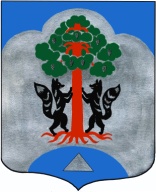 АДМИНИСТРАЦИЯМО СОСНОВСКОЕ СЕЛЬСКОЕ ПОСЕЛЕНИЕМО ПРИОЗЕРСКИЙ МУНИЦПАЛЬНЫЙ РАЙОНЛЕНИНГРАДСКОЙ ОБЛАСТИПОСТАНОВЛЕНИЕот 03 октября 2013 года № 470В соответствии п. 19 Постановления администрации МО Сосновское сельское поселение от 29.12.2010 года № 446 «Об утверждении Положения о порядке принятия решений о разработке, формированию и реализации целевых программ МО Сосновское сельское поселение» в связи с уточнением бюджетной классификации администрация МО Сосновское сельское поселение ПОСТАНОВЛЯЕТ:Внести в постановление от 01.11.2012г. № 474 ««Об утверждении Программы «Развитие и поддержка малого и среднего предпринимательства в МО Сосновское сельское поселение на 2013-2015 гг.» следующие изменения:1.1 В Паспорт Программы раздел «Объем финансовых ресурсов, запланированных по Программе и необходимых для ее завершения:  2014 г. – 50000 рублей; 1.2. «План мероприятий программы» читать в редакции в соответствии с Приложением № 1 к данному Постановлению.2. Настоящее постановление подлежит опубликованию в средствах массовой информации.Контроль над исполнением настоящего постановления оставляю за собой.Глава администрации МО Сосновское сельское поселение                                                                         А. Н. СоклаковРазослано, 2-дело, 1-прокуратура  1- бухгалтерияПриложение № 1к Постановлению от 03.10.2013г. № 470План мероприятий программы"Развитие и   поддержка  малого и среднего  предпринимательства в муниципальном образовании Сосновское сельское поселение Приозерский муниципальный район Ленинградской области на 2013 - 2015 годы"№ п/п      МероприятиеДата проведения Участники                               Целевое задание                               Целевое задание                               Целевое задание№ п/п      МероприятиеДата проведения УчастникиПланируемый объём финансирования (тыс.руб)Количественный показатель    Исполнитель  1234567                                     1.    Расширение доступа субъектов малого и среднего предпринимательства  к финансовым и материальным ресурсам:                                     1.    Расширение доступа субъектов малого и среднего предпринимательства  к финансовым и материальным ресурсам:                                     1.    Расширение доступа субъектов малого и среднего предпринимательства  к финансовым и материальным ресурсам:                                     1.    Расширение доступа субъектов малого и среднего предпринимательства  к финансовым и материальным ресурсам:                                     1.    Расширение доступа субъектов малого и среднего предпринимательства  к финансовым и материальным ресурсам:                                     1.    Расширение доступа субъектов малого и среднего предпринимательства  к финансовым и материальным ресурсам:                                     1.    Расширение доступа субъектов малого и среднего предпринимательства  к финансовым и материальным ресурсам:1Формирование кредитного портфеля, для выдачи микрозаймов предпринимателям201320142015Предприниматели, представители малого бизнеса2013 - 102014 - 102015 - 102013 - 32014 - 42015 - 5Администрация МО Сосновское сельское поселениеАНО «Виктория»Кредитная комиссия2 Обучение  основам ведения  предпринимательской деятельности  социально незащищённых слоёв населения и молодёжи от 18-30 лет, для участия в конкурсе на получение субсидий  из регионального бюджета.201320142015Представители социально незащищённых слоёв населения и молодежь от 18-30 лет.2013 - 52014 - 102015 - 102013 - 202014 - 202015 - 20АНО «Виктория»3Проведение семинара  «Создание и функционирование кредитных потребительских кооперативов с членством субъектов малого предпринимательства»201320142015Предприниматели2013 - 202014 - 202015 - 20Администрация МО Сосновское сельское поселение,АНО «Виктория»,НП «Ленинградский областной центр кредитной кооперации»4Создание кредитного кооператива с участием субъектов малого предпринимательства2013Предприниматели2013- 5Вступление в кооператив новых членов ежегодно не менее 10 чел.Администрация МО Сосновское сельское поселение,АНО «Виктория»5Предоставление на конкурсной основе субсидий субъектам малого предпринимательства, действующим менее 1 года, организованным представителями социально незащищенных слоев населения молодежи201320142015Представители социально незащищённых слоёв населения и молодежь от 18-30 лет.2013 - 102014 - 102015 - 102013 - 12014 - 32015 - 4Администрация МО Сосновское сельское поселениеАНО «Виктория»Итого по 1  разделу:	902. Обеспечение консультационной, организационно-методической и информационной поддержки:2. Обеспечение консультационной, организационно-методической и информационной поддержки:2. Обеспечение консультационной, организационно-методической и информационной поддержки:2. Обеспечение консультационной, организационно-методической и информационной поддержки:2. Обеспечение консультационной, организационно-методической и информационной поддержки:2. Обеспечение консультационной, организационно-методической и информационной поддержки:2. Обеспечение консультационной, организационно-методической и информационной поддержки:6.Обеспечение деятельности инфраструктуры поддержки предпринимательства201320142015АНО «Виктория»2013 - 62014 - 62015 - 6Администрация МО Сосновское сельское поселение7.Консультирование по вопросам выбора перспективных направлений бизнеса, выгодных поставок ресурсов и рынков сбыта, трудовых ресурсов2013-2015  постоянноПредприниматели, представители социально незащищённых слоёв населения и молодежьВсе заинтересованныеАНО «Виктория»8Проведение консультаций по вопросам ведения предпринимательской деятельностипостоянноПредприниматели, представители социально незащищённых слоёв населения и молодежь Не менее 1500 консультаций в год9Проведение семинаров для субъектов малого предпринимательства по вопросам ведения предпринимательской деятельностиежеквартально2013-2015Предприниматели, представители социально незащищённых слоёв населения и молодежьНе менее 15 человек на одном семинареАдминистрация МО Сосновское сельское поселениеАНО «Виктория»10Социальное партнёрство – форма взаимодействия субъектов малого предпринимательства и органов местного самоуправленияежеквартально 2013-2015Предприниматели, представители социально незащищённых слоёв населения и молодежь Не менее 15 человек на одном семинареАдминистрация МО Сосновское сельское поселениеАНО «Виктория»11Юридические аспекты деятельности субъектов малого и среднего предпринимательстваежеквартально 2013-2015Предприниматели, представители социально незащищённых слоёв населения и молодежь Не менее 15 человек на одном семинареАдминистрация МО Сосновское сельское поселениеАНО «Виктория»12Разработка и издание методических и информационных материалов для безработных граждан по вопросам предпринимательской деятельности201320142015Представители  социально незащищённых слоёв населения и молодежь2013 - 52014 - 52015 - 52013 - 1002014 - 1002015 – 100АНО «Виктория»13Круглые столы:-налаживание механизма взаимоотношений между малыми и крупными предприятиями, использование возможностей малого бизнеса для получения  заказа от крупного бизнеса2013-20152 раза в годПредприниматели крупного и малого бизнесаНе менее 15 человек на одном семинареАдминистрация МО Сосновское сельское поселениеАНО «Виктория»14Размещение информации о поддержке малого и среднего бизнеса в СМИ201320142015Субъекты малого и среднего бизнесаНе реже одного раза в месяцАдминистрация МО Сосновское сельское поселениеАНО «Виктория»Итого по 2 разделу:333. Поддержка субъектов малого  и среднего предпринимательства в области подготовки,  переподготовки и повышения квалификации кадров:3. Поддержка субъектов малого  и среднего предпринимательства в области подготовки,  переподготовки и повышения квалификации кадров:3. Поддержка субъектов малого  и среднего предпринимательства в области подготовки,  переподготовки и повышения квалификации кадров:3. Поддержка субъектов малого  и среднего предпринимательства в области подготовки,  переподготовки и повышения квалификации кадров:3. Поддержка субъектов малого  и среднего предпринимательства в области подготовки,  переподготовки и повышения квалификации кадров:3. Поддержка субъектов малого  и среднего предпринимательства в области подготовки,  переподготовки и повышения квалификации кадров:3. Поддержка субъектов малого  и среднего предпринимательства в области подготовки,  переподготовки и повышения квалификации кадров:15Проведение обучающего семинара пользователь персонального компьютера201320142015Предприниматели, штатные работники 2013 - 20 2014 - 202015 - 20АНО «Виктория»16Обучение  основам ведения  предпринимательской деятельности   учащихся  старших классов Сосновской средней школы201320142015Учащиеся   старших классов Сосновской средней школы2013 - 42014 - 42015 - 42013 - 202014 - 202015 - 20АНО «Виктория»17Организация  участия предпринимателей в семинарах проводимых ЛенЮрБюро201320142015Предприниматели, директоры, бухгалтеры предприятий Все заинтересованные Администрация МО Сосновское сельское поселениеАНО «Виктория»18Организация представителей субъектов малого и среднего предпринимательства в участии обучающих семинаров по использованию информационно-коммуникационных технологий в бизнесе201320142015ПредпринимателиНе менее 10 в годАдминистрация МО Сосновское сельское поселениеАНО «Виктория»Итого по 3 разделу:124. Содействие росту конкурентоспособности и продвижению продукции субъектов малого  и среднего предпринимательства на товарные рынки:4. Содействие росту конкурентоспособности и продвижению продукции субъектов малого  и среднего предпринимательства на товарные рынки:4. Содействие росту конкурентоспособности и продвижению продукции субъектов малого  и среднего предпринимательства на товарные рынки:4. Содействие росту конкурентоспособности и продвижению продукции субъектов малого  и среднего предпринимательства на товарные рынки:4. Содействие росту конкурентоспособности и продвижению продукции субъектов малого  и среднего предпринимательства на товарные рынки:4. Содействие росту конкурентоспособности и продвижению продукции субъектов малого  и среднего предпринимательства на товарные рынки:4. Содействие росту конкурентоспособности и продвижению продукции субъектов малого  и среднего предпринимательства на товарные рынки:19Организация участия субъектов малого и среднего предпринимательства в областном конкурсе  «Лучший пассажирский автоперевозчик»201320142015Представители субъектов малого и среднего бизнеса занятых в данной сфере деятельностиЕжегодно 2 СМБАдминистрация МО Сосновское сельское поселениеАНО «Виктория»20Организация проведения выставки работ мастеров народных промыслов и ремёсел, художников201320142015Представители субъектов малого и среднего бизнеса занятых в данной сфере деятельностиЕжегодно не менее 5Администрация МО Сосновское сельское поселениеАНО «Виктория»21Организация  участия субъектов малого предпринимательства  в областном  конкурсе по парикмахерскому искусству201320142015Представители субъектов малого и среднего бизнеса занятых в данной сфере деятельностиЕжегодно не менее 2Администрация МО Сосновское сельское поселениеАНО «Виктория»22Организация  участия субъектов малого предпринимательства  в областном  конкурсе по кулинарному искусству201320142015Представители субъектов малого и среднего бизнеса занятых в данной сфере деятельностиЕжегодно не менее 3Администрация МО Сосновское сельское поселениеАНО «Виктория»23Участие в мероприятиях посвященных празднованию «Дня  посёлка», «Дня города»,«Дня предпринимателя».201320142015Представители субъектов малого и среднего бизнесаВсе желающиеАдминистрация МО Сосновское сельское поселениеАНО «Виктория»24Проведение конференций, круглых столов, выставочно-ярмарочных мероприятиях, конкурсовежегодноПредставители субъектов малого и среднего бизнеса2013 - 52014 - 52015 - 5Администрация МО Сосновское сельское поселениеАНО «Виктория»25Экологическое законодательство и охрана окружающей среды, методики составления экологических паспортов предприятий2013-2015 Два раза в год Представители субъектов малого и среднего бизнесаЗаинтересованные Администрация МО Сосновское сельское поселениеАНО «Виктория»Итого по 4 разделу:155. Содействовать в устранении административных барьеров и препятствий, сдерживающих развитие предпринимательства:5. Содействовать в устранении административных барьеров и препятствий, сдерживающих развитие предпринимательства:5. Содействовать в устранении административных барьеров и препятствий, сдерживающих развитие предпринимательства:5. Содействовать в устранении административных барьеров и препятствий, сдерживающих развитие предпринимательства:5. Содействовать в устранении административных барьеров и препятствий, сдерживающих развитие предпринимательства:5. Содействовать в устранении административных барьеров и препятствий, сдерживающих развитие предпринимательства:5. Содействовать в устранении административных барьеров и препятствий, сдерживающих развитие предпринимательства:26Создание координационного совета по взаимодействию  местного самоуправления и субъектов малого и среднего  предпринимательства  поселения 201320142015Предприниматели11 человекАдминистрация МО Сосновское сельское поселениеАНО «Виктория»НП «Союз предпринимателей»27Круглый  стол Бизнес и власть  вопросам взаимодействия    предпринимателей с законодательными и  исполнительными  органами власти, Федеральными служб. 201320142015Предприниматели, представители  законодательных и исполнительных  органов власти2013 – до 1002014 – до 100 2015 – до 100Администрация МО Сосновское сельское поселениеАНО «Виктория»НП «Союз предпринимателей»28Круглый стол: Бизнес и власть: вопросы взаимоотношений бизнеса и естественных монополий201320142015Предприниматели, представители  законодательных и исполнительных  органов власти 2013 – до 1002014 – до 100 2015 – до 100Администрация МО Сосновское сельское поселениеАНО «Виктория»НП «Союз предпринимателей» 29Участие субъектов малого предпринимательства в выполнении заказов для государственных и муниципальных нужд201320142015Предприниматели2013 – 52014 – 5 2015 –10Администрация МО Сосновское сельское поселениеАНО «Виктория»НП «Союз предпринимателей»6. Оказание имущественной поддержки субъектам малого и среднего предпринимательства6. Оказание имущественной поддержки субъектам малого и среднего предпринимательства6. Оказание имущественной поддержки субъектам малого и среднего предпринимательства6. Оказание имущественной поддержки субъектам малого и среднего предпринимательства6. Оказание имущественной поддержки субъектам малого и среднего предпринимательства6. Оказание имущественной поддержки субъектам малого и среднего предпринимательства6. Оказание имущественной поддержки субъектам малого и среднего предпринимательства30Предоставление субъектам малого и среднего предпринимательства в      пользование имеющегося муниципального имущества, зданий, сооружений, строений, нежилых помещений, оборудования, машин, транспортных средств, земельных участков   201320142015ПредпринимателиЕжегодно по возможностиАдминистрация МО Сосновское сельское поселение